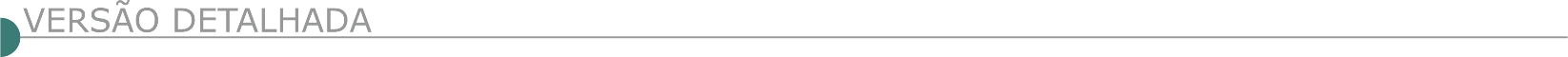 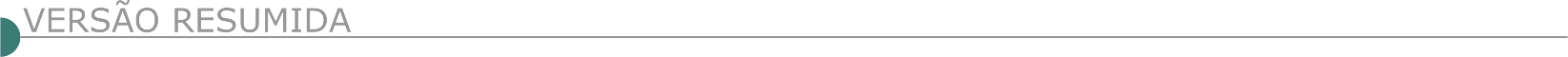  PREFEITURA MUNICIPAL DE ARCEBURGO/MG TOMADA DE PREÇOS Nº 001/2021 Aviso de licitação- Processo nº 001/2021. O Município de Arceburgo/ MG torna público que realizará licitação na Modalidade Tomada de Preços nº 001/2021, de acordo com o art. 21 da lei 8.666/93, e publica o seguinte objeto: Contratação de empresa para construção de muro em alvenaria de vedação no Cemitério Municipal de Arceburgo-MG. A sessão de abertura dos envelopes ocorrerá às 09:30 horas do dia 02/02/2021, no setor de licitações, localizado na Rua Francisco Pereira Borges, 298, Centro, Arceburgo-MG. O edital estará disponível para os interessados a partir desta data no site oficial do município www.arceburgo.mg.gov.br.  PREFEITURA MUNICIPAL DE ALMENARA/MG – TOMADA DE PREÇOS N° 001/2021TIPO: menor preço global, com o objetivo de: Contratação de empresa de Engenharia para execução de obras de pavimentação em bloquete em vias do município de Almenara – MG, com recursos próprios e advindos de aditivo do convênio nº 1491000340/2017, e de acordo os projetos, memoriais descritivos e demais anexos ao presente edital. A data de abertura será dia 28/01/2021 às 08h30 na sede da Prefeitura Municipal, Pça. Dr. Hélio Rocha Guimarães, nº 27, Centro - CEP: 39.900-000. O Edital poderá ser obtido através do email licitapma@hotmail.com e estará publicado no site da Prefeitura http://www.almenara.mg.gov.br/. Maiores informações no email acima ou pelo telefone (33)37211360. PREFEITURA MUNICIPAL DE INIMUTABA/MG TOMADA DE PREÇOS Nº 005/2020 O Município de Inimutaba/MG, comunica aos interessados que o Processo Licitatório nº 944/2020 - Tomada de Preços nº 005/2020, para a execução de obra de finalização da UBS, Padrão I, conforme Convênio nº 095/2014, firmado com a SES/MG, que fica prorrogada a abertura da licitação para o dia 01/02/2021, às 09:00 hs. Motivo: Alteração do edital. O Edital alterado encontra-se disponível no site: www.inimutaba.mg.gov.br e maiores informações com o Setor de Licitações.  PREFEITURA MUNICIPAL DE LASSANCE PREGÃO PRESENCIAL Nº 005/2021 A PREFEITURA MUNICIPAL DE LASSANCE/MG - Torna público PROCESSO LICITATÓRIO Nº 006/2021, PREGÃO PRESENCIAL Nº 005/2021. Objeto REGISTRO DE PREÇOS PARA FUTURA E EVENTUAL CONTRATAÇÃO DE EMPRESA, PARA LOCAÇÃO DE EQUIPAMENTOS PARA EXECUÇÃO DE PAVIMENTAÇÃO ASFÁLTICA, DESTINADOS À SECRETARIA MUNICIPAL DE OBRAS E URBANISMO. ABERTURA DOS ENVELOPES: Dia 29 de JANEIRO de 2021, às 08:00 horas. Edital disponível na Prefeitura Municipal de Lassance/MG, Rua Nossa Senhora do Carmo nº 726 – Centro - Telefones (38) 3759-1537 – (38) 3759-1267, e nos endereços eletrônicos: www.lassance.mg.gov.br - licitalassance@hotmail.com.  PREFEITURA MUNICIPAL DE MADRE DE DEUS DE MINAS – PROC. LICIT.003/2021 –TOMADA DE PREÇO Nº:01/2021 Torna público que realizará o Tomada de Preço na modalidade menor preço Global, no dia 04 de fevereiro de 2021, sendo o credenciamento e abertura ás 09:00hs, para contratação de empresa especializada para prestação de serviços de construção de drenagem nas Ruas Mato Grosso, Ouro Branco, Rondônia, ,no município de Madre de Deus de Minas - MG. Visita ao local da execução até o dia 29 de janeiro de 2021 até as 12:00 horas Os respectivos anexos, informações e esclarecimentos necessários estarão disponíveis até o dia de realização do Tomada de Preço junto ao Setor de Licitações do Município ou através do e-mail: licitacaomadrededeusdeminas@gmail.com e telefone (32) 3338 1299. Carlos Eduardo de Souza Oliveira – Presidente da Comissão de Licitações. PREFEITURA MUNICIPAL DE MANHUAÇU-MG TOMADA DE PREÇO Nº 18/2020 ABERTURA DE PROPOSTA DE PREÇOS – Torna público que se fará realizar sessão para abertura dos envelopes e julgamento da fase de Propostas de Preços referente à Tomada de Preços nº. 18/2020, do tipo Menor Preço, julgamento pelo Menor Valor Global, sob Regime de execução por empreitada nos preços unitários, cujo objeto é a Contratação de empresa do ramo da engenharia civil para Execução da Obra de Reforma da Quadra no Distrito de São Pedro do Avaí, neste Município. A sessão será realizada às 16h00min do dia 15 de janeiro de 2021 na sala de reuniões no Paço Municipal. As informações inerentes a presente publicação estarão disponíveis aos interessados na Prefeitura Municipal de Manhuaçu - Setor de Lici- tações, situada à Praça Cinco de Novembro, 381, Centro. Tel. (33) 3339-2711/2712 no horário de 08h00min às 11h00min e 13h00min às 16h00min. Através do email licitamanhuacu@yahoo.com.br ou através do site www.manhuacu.mg.gov.br. TOMADA DE PREÇO Nº 13/2020 ABERTURA DE PROPOSTA DE PREÇOS – Torna público que se fará realizar sessão para abertura dos envelopes e julgamento da fase de Propostas de Preços referente à Tomada de Preço nº. 13/2020, do tipo Menor Preço, julgamento pelo Menor Valor Global, sob Regime de Execução por Empreitada Global, cujo objeto é a Contratação de empresa do ramo da engenharia civil para término da obra de Construção de Galpão de Beneficiamento e Rebeneficiamento de Café no Distrito de São Sebastião do Sacramento, neste Município. A sessão será realizada às 09h00min do dia 14 de janeiro de 2021 na sala de reuniões no Paço Municipal. As informações inerentes a presente publicação estarão disponíveis aos interessados na Prefeitura Municipal de Manhuaçu - Setor de Licitações, situada à Praça Cinco de Novembro, 381, Centro. Tel. (33) 3339-2711/2712 no horário de 08h00min às 11h00min e 13h00min às 16h00min. Através do email licitamanhuacu@yahoo.com.br ou através do site www.manhuacu.mg.gov.br.  SECRETARIA MUNICIPAL DE ADMINISTRAÇÃO DE POÇO FUNDO - MG - PREGÃO ELETRÔNICO Nº 02/2021 O Prefeito Municipal de POÇO FUNDO, MG, Rosiel de Lima, no uso de suas atribuições legais, faz saber que, a Prefeitura Municipal de Poço Fundo (MG), nos termos da Lei 8.666/93 e Lei 10.024 de 20/09/19, realizará o PROCESSO LICITATÓRIO N° 005/2021, Pregão Eletrônico nº 02/2021, tendo como objeto da presente licitação o REGISTRO DE PREÇOS PARA FUTURAS E EVENTUAIS AQUISIÇÕES DE BLOQUETES SEXTAVADOS PARA PAVIMENTAÇÃO DE RUAS DESTE MUNICÍPIO, COM ENTREGA DE ACORDO COM A NECESSIDADE DURANTE O ANO DE 2021. A data para abertura deste certame será dia 26 de janeiro de 2021, às 13:00 horas. O edital na íntegra encontra-se no site http://www.servicosweb.com.br:9021/comprasedital/ e os manuais para participação do pregão eletrônico encontram-se no site www.pocofundo.mg.gov.br.  PREFEITURA MUNICIPAL DE TIMÓTEO/MG AVISO DE LICITAÇÃO FRACASSADA - TOMADA DE PREÇOS Nº 023/2020 O Município de Timóteo torna público que a licitação na modalidade Tomada de Preços nº. 023/2020, Processo Administrativo nº 245/2020, que tem por objeto a contratação de empresa de engenharia ou arquitetura e urbanismo, pelo regime de empreitada por preço unitário, tipo menor preço global, para elaboração de projetos executivos do sistema de esgotamento sanitário dos bairros Cachoeira do Vale e Santa Rita (SES-CDV) em Timóteo, foi declarada fracassada, em virtude dos motivos constantes nos autos. Melhores informações poderão ser obtidas na Gerência de Compras e Licitações da Prefeitura Municipal de Timóteo, localizada na Av. Acesita, nº 3230, Bairro São José, Timóteo/MG, pelos telefones: (31) 3847-4718 e (31) 3847-4701 ou pelo endereço eletrônico: http://transparencia.timoteo.mg.gov.br/licitacoes.  DNIT - SUPERINTENDÊNCIA REGIONAL EM MINAS GERAIS SERVIÇO 2-SRE-MG - AVISO DE LICITAÇÃO PREGÃO ELETRÔNICO Nº 7/2021 - UASG 393031 Nº PROCESSO: 50606002017202011. Objeto: Contratação de empresa especializada para reposição de Tela Antiofuscante na rodovia BR-459/MG, Trecho: Entr. Av. Vereador Reinaldo F. Bastos/ BR-146(A)/267(A) (DEER POÇOS DE Caldas) - Div. MG-SP; Subtrecho: Entr. MG-179 (Pouso Alegre) - Entr. BR-381; Segmento: Km 97,60 ao Km 105,80; Pontos Localizados: Km 101,00 a 102,40; Extensão: 186,90 m. Total de Itens Licitados: 1. Edital: 13/01/2021 das 08h00 às 12h00 e das 13h00 às 17h00. Endereço: Www.dnit.gov.br Ou Www.comprasgovernamentais.gov.br, - Belo Horizonte/MG ou https://www.gov.br/compras/edital/393031-5-00007-2021. Entrega das Propostas: a partir de 13/01/2021 às 08h00 no site www.gov.br/compras. Abertura das Propostas: 26/01/2021 às 10h00 no site www.gov.br/compras. SUPERINTENDÊNCIA REGIONAL EM PIAUÍ -  EDITAL 0005/21-18OBJETO: contratação de empresa para EXECUÇÃO DOS SERVIÇOS DE ENGENHARIA PARA MANUTENÇÃO (CONSERVAÇÃO/RECUPERAÇÃO) NAS RODOVIAS BR-407/PI E BR-230/PI, com vistas a execução de Plano de Trabalho e Orçamento – P.A.T.O., Trecho: BR-407/PI: Entr. BR-222/404(A)/PI-111/117 (Piripiri) - Div. PI/PE e BR-230/PI: Div. CE/PI - Div. PI/MA(Floriano); Subtrecho: BR-407/PI: Entr. BR-230(B)/316(B) - Div. PI/PE e BR-230/PI: Div. CE/PI - Entr. BR-316(A); Segmento: BR-407/PI: Km 423,00 ao km 617,40 e BR- 230/PI: Km 0,00 ao km 52,50; Extensão: BR-407/PI: 194,40 Km e BR-230/PI: 52,50 Km; Extensão total: 246,90 Km, sob a coordenação da Superintendência Regional DNIT/PI, segundo as condições e especificações previstas no Termo de Referência por meio de licitação na modalidade Pregão, na sua forma eletrônica. MODALIDADE: Pregão -CRITÉRIO DE JULGAMENTO: Menor Preço - VALOR GLOBAL R$ 11.116.973,65 - LOCAL: Av. João XXIII, 1316, Bairro dos Noivos, Teresina-PI - DATA/HORA: 20/01/2021 às 10:00 - PRAZO EXECUÇÃO :730 dias.SUPERINTENDÊNCIA REGIONAL NO RIO DE JANEIRO – AVISO DE REABERTURA DE PRAZO PREGÃO Nº 511/2020 Comunicamos a reabertura de prazo da licitação supracitada, processo Nº 50607000901202001, publicada no D.O.U de 07/12/2020 . Objeto: Pregão Eletrônico - Contratação de Empresa para Execução de Serviços de Recuperação de Pontos Críticos Localizados na Rodovia Federal BR 493/RJ a cargo do Departamento Nacional de Infraestrutura de Transportes DNIT, sob a coordenação da Superintendência Regional no Estado do Rio de Janeiro SRERJ/DNIT, segundo as condições e especificações previstas neste Termo de Referência por meio de licitação na modalidade PREGÃO, na sua forma eletrônica, conforme Decreto n.º 10.024, de 20/09/ Novo Edital: 13/01/2021 das 08h00 às 12h00 e de13h00 às 17h00. Endereço: Rua Uruguaiana, 174 Centro - RIO DE JANEIRO – RJ - Entrega das Propostas: a partir de 13/01/2021 às 08h00 no site www.comprasnet.gov.br. Abertura das Propostas: 26/01/2021, às 14h00 no site www.comprasnet.gov.br. SUPERINTENDÊNCIA REGIONAL NO RIO DE JANEIRO - AVISO DE REABERTURA DE PRAZO PREGÃO Nº 512/2020Comunicamos a reabertura de prazo da licitação supracitada, processo Nº 50607001258202024 , publicada no D.O.U de 07/12/2020 . Objeto: Pregão Eletrônico - Contratação de Empresa para Execução de Serviços de Recuperação de Pontos Críticos Localizados na Rodovia Federal BR 493/RJ a cargo do Departamento Nacional de Infraestrutura de Transportes DNIT, sob a coordenação da Superintendência Regional no Estado do Rio de Janeiro SRERJ/DNIT, segundo as condições e especificações previstas neste Termo de Referência por meio de licitação na modalidade PREGÃO, na sua forma eletrônica, conforme Decreto n.º 10.024, de 20/09/2 Novo Edital: 13/01/2021 das 08h00 às 12h00 e de13h00 às 17h00. Endereço: Rua Uruguaiana, 174 Centro - RIO DE JANEIRO – RJ - Entrega das Propostas: a partir de 13/01/2021 às 08h00 no site www.comprasnet.gov.br. Abertura das Propostas: 27/01/2021, às 14h00 no site www.comprasnet.gov.br. SUPERINTENDÊNCIA REGIONAL NO RIO DE JANEIRO AVISO DE ALTERAÇÃO PREGÃO Nº 429/2020 Comunicamos que o edital da licitação supracitada, publicada no D.O.U de 04/11/2020 foi alterado. Objeto: Pregão Eletrônico - Contratação de Empresa para Execução de Serviços de Manutenção (Conservação/Recuperação) na Rodovia: BR-354/RJ - Trecho: Div. MG/RJ - Entr. BR-116/RJ (Eng.º Passos); Subtrecho: ENTR BR-485 (DIV MG/RJ) - ENTR BR-116 (ENGENHEIRO PASSOS) Segmento: km 0,00 ao km 26,10. Extensão: 26,10 km, SNV 354BRJ0610. Sob a coordenação da Superintendência Regional DNIT/RJ, segundo as condições e especificações previstas neste Termo de Referência, por meio de licitação na modalidade pregão Total de Itens Licitados: 00001 Novo Edital: 12/01/2021 das 08h00 às 12h00 e de13h00 às 17h00. Endereço: Rua Uruguaiana, 174 Centro - RIO DE JANEIRO - RJ. Entrega das Propostas: a partir de 12/01/2021 às 08h00 no site www.comprasnet.gov.br. Abertura das Propostas: 10/02/2021, às 10h00 no site www.comprasnet.gov.br. SUPERINTENDÊNCIA REGIONAL EM RORAIMA - AVISO DE LICITAÇÃO PREGÃO ELETRÔNICO Nº 10/2021 - UASG 390070 Nº Processo: 50009.001444/2020. Objeto: A contratação de empresa para execução de Serviços de Manutenção (Conservação/Recuperação) rodoviária referentes ao Plano Anual de Trabalho e Orçamento - P.A.T.O. das Vicinais da Terra Indígena São Marcos - TISM. Total de Itens Licitados: 1. Edital: 12/01/2021 das 08h00 às 12h00 e das 14h00 às 17h59. Endereço: Av. Ville Roy, 1136, Canarinho - Boa Vista/RR ou https://www.gov.br/compras/edital/390070-5-00010-2021. Entrega das Propostas: a partir de 12/01/2021 às 08h00 no site www.gov.br/compras. Abertura das Propostas: 25/01/2021 às 09h30 no site www.gov.br/compras. Informações Gerais: . PAULO LUIZ FRANCA Pregoeiro (SIASGnet - 11/01/2021) 390070-39252-2021NE111111.SUPERINTENDÊNCIA REGIONAL EM RORAIMA - AVISO DE LICITAÇÃO PREGÃO ELETRÔNICO Nº 12/2021 - UASG 390070 Nº Processo: 50009.001135/2020. Objeto: A contratação de empresa para execução de Serviços de Manutenção (Conservação/Recuperação) rodoviária referentes ao Plano Anual de Trabalho e Orçamento - P.A.T.O., rodovia: BR-431/RR, Trecho: Entr. BR-174/BR-431(Vila Jundiá) - Santa Maria do Boiaçu (km 125,0); Subtrecho: Entr. BR-174/BR-431/RR (Vila Jundiá) - Rio Jauaperi; Segmento: km 0,0 - km 45,30; Extensão: 45,30 km.. Total de Itens Licitados: 1. Edital: 12/01/2021 das 08h00 às 12h00 e das 14h00 às 17h59. Endereço: Av. Ville Roy, 1136, Canarinho - Boa Vista/RR ou https://www.gov.br/compras/edital/390070-5-00012-2021. Entrega das Propostas: a partir de 12/01/2021 às 08h00 no site www.gov.br/compras. Abertura das Propostas: 25/01/2021 às 11h30 no site www.gov.br/compras. ÓRGÃO LICITANTE: COPASA-MG EDITAL: Nº CPLI. 1120210001Endereço: Rua Carangola, 606, térreo, bairro Santo Antônio, Belo Horizonte/MG.Informações: Telefone: (31) 3250-1618/1619. Fax: (31) 3250-1670/1317. E-mail: cpli@copasa.com.br. Endereço: Rua Carangola, 606, térreo, bairro Santo Antônio, Belo Horizonte/MG.Informações: Telefone: (31) 3250-1618/1619. Fax: (31) 3250-1670/1317. E-mail: cpli@copasa.com.br. OBJETO: SELECIONAR, DENTRE AS PROPOSTAS APRESENTADAS, A PROPOSTA CONSIDERADA MAIS VANTAJOSA, DE ACORDO COM OSCRITÉRIOS ESTABELECIDOS NESTE EDITAL, VISANDO A EXECUÇÃO, COM FORNECIMENTO PARCIAL DE MATERIAIS, DAS OBRAS E SERVIÇOS DE MELHORIAS DO SISTEMA DE ABASTECIMENTO DE ÁGUA (SAA) DA CIDADE DE SÃO TIAGO - MG.DATAS: Entrega:02/02/2021 até às 14:30Abertura: 02/02/2021 às 14:30.Prazo de execução: 3 meses.VALORESVALORESVALORESVALORESValor Estimado da ObraCapital Social Igual ou SuperiorGarantia de PropostaValor do EditalR$ 214.094,29R$ -R$ -R$ -CAPACIDADE TÉCNICA: a) Montagem e instalação de poço tubular profundo.CAPACIDADE TÉCNICA: a) Montagem e instalação de poço tubular profundo.CAPACIDADE TÉCNICA: a) Montagem e instalação de poço tubular profundo.CAPACIDADE TÉCNICA: a) Montagem e instalação de poço tubular profundo.CAPACIDADE OPERACIONAL:a) Montagem e instalação de poço tubular profundo.CAPACIDADE OPERACIONAL:a) Montagem e instalação de poço tubular profundo.CAPACIDADE OPERACIONAL:a) Montagem e instalação de poço tubular profundo.CAPACIDADE OPERACIONAL:a) Montagem e instalação de poço tubular profundo.ÍNDICES ECONÔMICOS: ILG – ILC – ISG igual ou maior (≥) a 1,0ÍNDICES ECONÔMICOS: ILG – ILC – ISG igual ou maior (≥) a 1,0ÍNDICES ECONÔMICOS: ILG – ILC – ISG igual ou maior (≥) a 1,0ÍNDICES ECONÔMICOS: ILG – ILC – ISG igual ou maior (≥) a 1,0OBSERVAÇÕES: - Consórcio: Sr. Públio Reis Pereira ou outro empregado da COPASA MG, do dia 12 de janeiro de 2021 ao dia 01 de fevereiro de 2021. O agendamento da visita poderá ser feito pelo e-mail: publio.reis@copasa.com.br ou pelo telefone (35) 3694 3718. A visita será realizada na Rua Padre José Duque Siqueira, nr: 280, Bairro Centro, Cidade São Tiago / MG. Clique aqui para obter informações do edital. OBSERVAÇÕES: - Consórcio: Sr. Públio Reis Pereira ou outro empregado da COPASA MG, do dia 12 de janeiro de 2021 ao dia 01 de fevereiro de 2021. O agendamento da visita poderá ser feito pelo e-mail: publio.reis@copasa.com.br ou pelo telefone (35) 3694 3718. A visita será realizada na Rua Padre José Duque Siqueira, nr: 280, Bairro Centro, Cidade São Tiago / MG. Clique aqui para obter informações do edital. OBSERVAÇÕES: - Consórcio: Sr. Públio Reis Pereira ou outro empregado da COPASA MG, do dia 12 de janeiro de 2021 ao dia 01 de fevereiro de 2021. O agendamento da visita poderá ser feito pelo e-mail: publio.reis@copasa.com.br ou pelo telefone (35) 3694 3718. A visita será realizada na Rua Padre José Duque Siqueira, nr: 280, Bairro Centro, Cidade São Tiago / MG. Clique aqui para obter informações do edital. OBSERVAÇÕES: - Consórcio: Sr. Públio Reis Pereira ou outro empregado da COPASA MG, do dia 12 de janeiro de 2021 ao dia 01 de fevereiro de 2021. O agendamento da visita poderá ser feito pelo e-mail: publio.reis@copasa.com.br ou pelo telefone (35) 3694 3718. A visita será realizada na Rua Padre José Duque Siqueira, nr: 280, Bairro Centro, Cidade São Tiago / MG. Clique aqui para obter informações do edital. ÓRGÃO LICITANTE: COPASA-MG EDITAL: Nº CPLI. 1120210003Endereço: Rua Carangola, 606, térreo, bairro Santo Antônio, Belo Horizonte/MG.Informações: Telefone: (31) 3250-1618/1619. Fax: (31) 3250-1670/1317. E-mail: cpli@copasa.com.br. Endereço: Rua Carangola, 606, térreo, bairro Santo Antônio, Belo Horizonte/MG.Informações: Telefone: (31) 3250-1618/1619. Fax: (31) 3250-1670/1317. E-mail: cpli@copasa.com.br. OBJETO: SELECIONAR, DENTRE AS PROPOSTAS APRESENTADAS, A PROPOSTA CONSIDERADA MAIS VANTAJOSA, DE ACORDO COM OS CRITÉRIOS ESTABELECIDOS NESTE EDITAL, VISANDO A EXECUÇÃO, COM FORNECIMENTO PARCIAL DE MATERIAIS, DAS OBRAS E SERVIÇOS DE CRESCIMENTO VEGETATIVO DE ÁGUA NAS LOCALIDADES DE GUARDA MOR, JOÃO PINHEIRO, LUIZLÂNDIA DO OESTE, LAGAMAR, LAGOA GRANDE, VAZANTE, CLARO DE MINAS, VAZAMOR E VILA CABELUDO; DE MANUTENÇÃO DE ÁGUA NAS LOCALIDADES DE GUARDA-MOR, JOÃO PINHEIRO, LUIZLÂNDIA DO OESTE, LAGAMAR, LAGOA GRANDE, PARACATU, VAZANTE, CLARO DE MINAS, VAZAMOR E VILA CABELUDO; E DE MELHORIA OPERACIONAL DE ÁGUA NA ÁREA DE ABRANGÊNCIA DA GERÊNCIA REGIONAL DE PATOS DE MINAS - GRPM, DA COPASA MG.DATAS: Entrega:03/02/2021 até às 08:30Abertura: 03/02/2021 às 08:30.Prazo de execução: 12 meses.VALORESVALORESVALORESVALORESValor Estimado da ObraCapital Social Igual ou SuperiorGarantia de PropostaValor do EditalR$ 4.039.644,17R$ -R$ -R$ -CAPACIDADE TÉCNICA: a) Rede de água com diâmetro igual ou superior a 50 (cinquenta) mm ou rede de esgoto com diâmetro igual ou superior a 150 (cento e cinquenta) mm;b) Ligação predial de água;c) Correção de vazamento de água ou construção de rede de água;d) Construção civil e/ou reforma em edificaçõesCAPACIDADE TÉCNICA: a) Rede de água com diâmetro igual ou superior a 50 (cinquenta) mm ou rede de esgoto com diâmetro igual ou superior a 150 (cento e cinquenta) mm;b) Ligação predial de água;c) Correção de vazamento de água ou construção de rede de água;d) Construção civil e/ou reforma em edificaçõesCAPACIDADE TÉCNICA: a) Rede de água com diâmetro igual ou superior a 50 (cinquenta) mm ou rede de esgoto com diâmetro igual ou superior a 150 (cento e cinquenta) mm;b) Ligação predial de água;c) Correção de vazamento de água ou construção de rede de água;d) Construção civil e/ou reforma em edificaçõesCAPACIDADE TÉCNICA: a) Rede de água com diâmetro igual ou superior a 50 (cinquenta) mm ou rede de esgoto com diâmetro igual ou superior a 150 (cento e cinquenta) mm;b) Ligação predial de água;c) Correção de vazamento de água ou construção de rede de água;d) Construção civil e/ou reforma em edificaçõesCAPACIDADE OPERACIONAL:Rede de água com diâmetro igual ou superior a 50 (cinquenta) mm e com extensão igual ou superior a 1.600 (um mil e seiscentos) m ou rede de esgoto com diâmetro igual ou superior a 150 (cento e cinquenta) mm e com extensão igual ou superior a 1.600 (um mil e seiscentos) m;Rede de água com tubulação de PVC e/ou ferro fundido e/ou aço e/ou concreto, com diâmetro igual ou superior a 100 (cem) mm e com extensão igual ou superior a 100 (cem) m ou rede de esgoto com tubulação em PVC e/ou ferro fundido e/ou concreto e/ou manilha cerâmica, com diâmetro igual ou superior a 150 (cento e cinquenta) mm e com extensão igual ou superior a 100 (cem) m;Ligação predial de água com quantidade igual ou superior a 600 (seiscentas) unidades, sendo que cada unidade de ligação predial de água corresponde 1,5 (um e meio) m de montagem de ligação predial de água;Correção de vazamentos de água em rede e/ou ramal, em pista e/ou passeio, em qualquer diâmetro, com quantidade igual ou superior a 1.000 (um mil) un ou rede de água com diâmetro igual ou superior a 50 (cinquenta) mm e com extensão igual ou superior a 2.000 (dois mil.) m; Pavimento asfáltico (CBUQ e/ou PMF), com quantidade igual ou superior a 2.500 (dois mil e quinhentos) m²; Supressão de ligação de água e/ou by-pass, com quantidade igual ou superior a 1.500 (um mil e quinhentos) un ou ligação predial de água com quantidade igual ou superior a 1.500 (um mil e quinhentos) un; Construção civil e/ou reforma em edificações.CAPACIDADE OPERACIONAL:Rede de água com diâmetro igual ou superior a 50 (cinquenta) mm e com extensão igual ou superior a 1.600 (um mil e seiscentos) m ou rede de esgoto com diâmetro igual ou superior a 150 (cento e cinquenta) mm e com extensão igual ou superior a 1.600 (um mil e seiscentos) m;Rede de água com tubulação de PVC e/ou ferro fundido e/ou aço e/ou concreto, com diâmetro igual ou superior a 100 (cem) mm e com extensão igual ou superior a 100 (cem) m ou rede de esgoto com tubulação em PVC e/ou ferro fundido e/ou concreto e/ou manilha cerâmica, com diâmetro igual ou superior a 150 (cento e cinquenta) mm e com extensão igual ou superior a 100 (cem) m;Ligação predial de água com quantidade igual ou superior a 600 (seiscentas) unidades, sendo que cada unidade de ligação predial de água corresponde 1,5 (um e meio) m de montagem de ligação predial de água;Correção de vazamentos de água em rede e/ou ramal, em pista e/ou passeio, em qualquer diâmetro, com quantidade igual ou superior a 1.000 (um mil) un ou rede de água com diâmetro igual ou superior a 50 (cinquenta) mm e com extensão igual ou superior a 2.000 (dois mil.) m; Pavimento asfáltico (CBUQ e/ou PMF), com quantidade igual ou superior a 2.500 (dois mil e quinhentos) m²; Supressão de ligação de água e/ou by-pass, com quantidade igual ou superior a 1.500 (um mil e quinhentos) un ou ligação predial de água com quantidade igual ou superior a 1.500 (um mil e quinhentos) un; Construção civil e/ou reforma em edificações.CAPACIDADE OPERACIONAL:Rede de água com diâmetro igual ou superior a 50 (cinquenta) mm e com extensão igual ou superior a 1.600 (um mil e seiscentos) m ou rede de esgoto com diâmetro igual ou superior a 150 (cento e cinquenta) mm e com extensão igual ou superior a 1.600 (um mil e seiscentos) m;Rede de água com tubulação de PVC e/ou ferro fundido e/ou aço e/ou concreto, com diâmetro igual ou superior a 100 (cem) mm e com extensão igual ou superior a 100 (cem) m ou rede de esgoto com tubulação em PVC e/ou ferro fundido e/ou concreto e/ou manilha cerâmica, com diâmetro igual ou superior a 150 (cento e cinquenta) mm e com extensão igual ou superior a 100 (cem) m;Ligação predial de água com quantidade igual ou superior a 600 (seiscentas) unidades, sendo que cada unidade de ligação predial de água corresponde 1,5 (um e meio) m de montagem de ligação predial de água;Correção de vazamentos de água em rede e/ou ramal, em pista e/ou passeio, em qualquer diâmetro, com quantidade igual ou superior a 1.000 (um mil) un ou rede de água com diâmetro igual ou superior a 50 (cinquenta) mm e com extensão igual ou superior a 2.000 (dois mil.) m; Pavimento asfáltico (CBUQ e/ou PMF), com quantidade igual ou superior a 2.500 (dois mil e quinhentos) m²; Supressão de ligação de água e/ou by-pass, com quantidade igual ou superior a 1.500 (um mil e quinhentos) un ou ligação predial de água com quantidade igual ou superior a 1.500 (um mil e quinhentos) un; Construção civil e/ou reforma em edificações.CAPACIDADE OPERACIONAL:Rede de água com diâmetro igual ou superior a 50 (cinquenta) mm e com extensão igual ou superior a 1.600 (um mil e seiscentos) m ou rede de esgoto com diâmetro igual ou superior a 150 (cento e cinquenta) mm e com extensão igual ou superior a 1.600 (um mil e seiscentos) m;Rede de água com tubulação de PVC e/ou ferro fundido e/ou aço e/ou concreto, com diâmetro igual ou superior a 100 (cem) mm e com extensão igual ou superior a 100 (cem) m ou rede de esgoto com tubulação em PVC e/ou ferro fundido e/ou concreto e/ou manilha cerâmica, com diâmetro igual ou superior a 150 (cento e cinquenta) mm e com extensão igual ou superior a 100 (cem) m;Ligação predial de água com quantidade igual ou superior a 600 (seiscentas) unidades, sendo que cada unidade de ligação predial de água corresponde 1,5 (um e meio) m de montagem de ligação predial de água;Correção de vazamentos de água em rede e/ou ramal, em pista e/ou passeio, em qualquer diâmetro, com quantidade igual ou superior a 1.000 (um mil) un ou rede de água com diâmetro igual ou superior a 50 (cinquenta) mm e com extensão igual ou superior a 2.000 (dois mil.) m; Pavimento asfáltico (CBUQ e/ou PMF), com quantidade igual ou superior a 2.500 (dois mil e quinhentos) m²; Supressão de ligação de água e/ou by-pass, com quantidade igual ou superior a 1.500 (um mil e quinhentos) un ou ligação predial de água com quantidade igual ou superior a 1.500 (um mil e quinhentos) un; Construção civil e/ou reforma em edificações.ÍNDICES ECONÔMICOS: ILG – ILC – ISG igual ou maior (≥) a 1,0ÍNDICES ECONÔMICOS: ILG – ILC – ISG igual ou maior (≥) a 1,0ÍNDICES ECONÔMICOS: ILG – ILC – ISG igual ou maior (≥) a 1,0ÍNDICES ECONÔMICOS: ILG – ILC – ISG igual ou maior (≥) a 1,0OBSERVAÇÕES: - Consórcio: Sr. Philipe Corrêa de Oliveira ou outro empregado da COPASA MG, do dia 13 de janeiro de 2021 ao dia 02 de fevereiro de 2021. O agendamento da visita poderá ser feito pelo e-mail: philipe.oliveira@copasa.com.br ou pelo telefone (34) 3823-1222 - (34) 99923-2804. A visita será realizada na Rua Dona Luiza, nr: 1325, Bairro Cristo Redentor, Cidade Patos Minas / MG. Clique aqui para obter informações do edital. OBSERVAÇÕES: - Consórcio: Sr. Philipe Corrêa de Oliveira ou outro empregado da COPASA MG, do dia 13 de janeiro de 2021 ao dia 02 de fevereiro de 2021. O agendamento da visita poderá ser feito pelo e-mail: philipe.oliveira@copasa.com.br ou pelo telefone (34) 3823-1222 - (34) 99923-2804. A visita será realizada na Rua Dona Luiza, nr: 1325, Bairro Cristo Redentor, Cidade Patos Minas / MG. Clique aqui para obter informações do edital. OBSERVAÇÕES: - Consórcio: Sr. Philipe Corrêa de Oliveira ou outro empregado da COPASA MG, do dia 13 de janeiro de 2021 ao dia 02 de fevereiro de 2021. O agendamento da visita poderá ser feito pelo e-mail: philipe.oliveira@copasa.com.br ou pelo telefone (34) 3823-1222 - (34) 99923-2804. A visita será realizada na Rua Dona Luiza, nr: 1325, Bairro Cristo Redentor, Cidade Patos Minas / MG. Clique aqui para obter informações do edital. OBSERVAÇÕES: - Consórcio: Sr. Philipe Corrêa de Oliveira ou outro empregado da COPASA MG, do dia 13 de janeiro de 2021 ao dia 02 de fevereiro de 2021. O agendamento da visita poderá ser feito pelo e-mail: philipe.oliveira@copasa.com.br ou pelo telefone (34) 3823-1222 - (34) 99923-2804. A visita será realizada na Rua Dona Luiza, nr: 1325, Bairro Cristo Redentor, Cidade Patos Minas / MG. Clique aqui para obter informações do edital. ÓRGÃO LICITANTE: - TRIBUNAL DE JUSTIÇA DO ESTADO DE MINAS GERAISÓRGÃO LICITANTE: - TRIBUNAL DE JUSTIÇA DO ESTADO DE MINAS GERAISEDITAL: CONCORRÊNCIA EDITAL Nº 005/2021EDITAL: CONCORRÊNCIA EDITAL Nº 005/2021EDITAL: CONCORRÊNCIA EDITAL Nº 005/2021Endereço: Rua Gonçalves Dias, 1260 – Funcionários – Belo Horizonte/MG.Informações: Telefone: (31) 3249-8033 e 3249-8034. E-mail licit@tjmg.jus.br. Endereço: Rua Gonçalves Dias, 1260 – Funcionários – Belo Horizonte/MG.Informações: Telefone: (31) 3249-8033 e 3249-8034. E-mail licit@tjmg.jus.br. Endereço: Rua Gonçalves Dias, 1260 – Funcionários – Belo Horizonte/MG.Informações: Telefone: (31) 3249-8033 e 3249-8034. E-mail licit@tjmg.jus.br. Endereço: Rua Gonçalves Dias, 1260 – Funcionários – Belo Horizonte/MG.Informações: Telefone: (31) 3249-8033 e 3249-8034. E-mail licit@tjmg.jus.br. Endereço: Rua Gonçalves Dias, 1260 – Funcionários – Belo Horizonte/MG.Informações: Telefone: (31) 3249-8033 e 3249-8034. E-mail licit@tjmg.jus.br. MODALIDADE: OBRA DE INSTALAÇÃO DO SISTEMA DE AR CONDICIONADO DO PRÉDIO DO ANEXO I DA COMARCA DE BELO HORIZONTE, CONFORME PROJETO BÁSICO E DEMAIS ANEXOS, PARTES INTEGRANTES E INSEPARÁVEIS DESTE EDITAL.MODALIDADE: OBRA DE INSTALAÇÃO DO SISTEMA DE AR CONDICIONADO DO PRÉDIO DO ANEXO I DA COMARCA DE BELO HORIZONTE, CONFORME PROJETO BÁSICO E DEMAIS ANEXOS, PARTES INTEGRANTES E INSEPARÁVEIS DESTE EDITAL.DATAS:Data para Entrega dos Envelopes: 11/02/21 às 17:00Data Abertura dos envelopes: 12/02/21 às 09:00Visita: - agendamento prévio com a Administração de cada Fórum. Prazo de Execução: 180 dias.DATAS:Data para Entrega dos Envelopes: 11/02/21 às 17:00Data Abertura dos envelopes: 12/02/21 às 09:00Visita: - agendamento prévio com a Administração de cada Fórum. Prazo de Execução: 180 dias.DATAS:Data para Entrega dos Envelopes: 11/02/21 às 17:00Data Abertura dos envelopes: 12/02/21 às 09:00Visita: - agendamento prévio com a Administração de cada Fórum. Prazo de Execução: 180 dias.VALORESVALORESVALORESVALORESVALORESValor Estimado da ObraCapital Social Capital Social Garantia de PropostaValor do EditalR$ 3.801.499,44R$ -R$ -R$ -R$ -CAPACIDADE TÉCNICA: 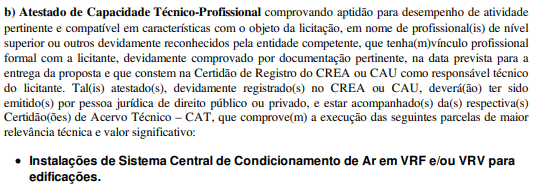 CAPACIDADE TÉCNICA: CAPACIDADE TÉCNICA: CAPACIDADE TÉCNICA: CAPACIDADE TÉCNICA: CAPACIDADE OPERACIONAL: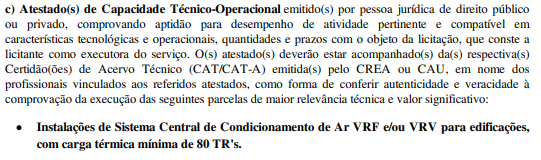 CAPACIDADE OPERACIONAL:CAPACIDADE OPERACIONAL:CAPACIDADE OPERACIONAL:CAPACIDADE OPERACIONAL: ÍNDICES ECONÔMICOS: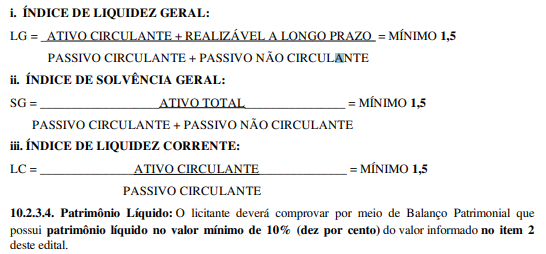  ÍNDICES ECONÔMICOS: ÍNDICES ECONÔMICOS: ÍNDICES ECONÔMICOS: ÍNDICES ECONÔMICOS:DA VISITA PRÉVIA5.1. Será facultada ao LICITANTE visitar o local da obra para obter as informações necessárias para a elaboração da Proposta, correndo por sua conta os custos respectivos.5.1.1. A visita deverá ser realizada em conjunto com representantes do TJMG, no local destinado a obra, endereço: Rua Goiás, 229 - Centro – Belo Horizonte – MG, no horário de 12:00 às 17:00 horas, através do agendamento prévio com a Administração da edificação pelo telefone: (31) 3237-6100. 5.1.2. As visitas serão limitadas a um licitante por vez, devendo seu representante apresentar-se devidamente identificado.5.2. Caso a visita não seja realizada, entender-se-á que o licitante conhece todas as condições locais para a execução da obra objeto desta licitação, não cabendo, portanto, nenhum tipo de alegação sobre as condições e grau de dificuldades existentes como justificativa para se eximir das obrigações assumidas em decorrência desta Concorrência.Clique aqui para obter informações do edital. DA VISITA PRÉVIA5.1. Será facultada ao LICITANTE visitar o local da obra para obter as informações necessárias para a elaboração da Proposta, correndo por sua conta os custos respectivos.5.1.1. A visita deverá ser realizada em conjunto com representantes do TJMG, no local destinado a obra, endereço: Rua Goiás, 229 - Centro – Belo Horizonte – MG, no horário de 12:00 às 17:00 horas, através do agendamento prévio com a Administração da edificação pelo telefone: (31) 3237-6100. 5.1.2. As visitas serão limitadas a um licitante por vez, devendo seu representante apresentar-se devidamente identificado.5.2. Caso a visita não seja realizada, entender-se-á que o licitante conhece todas as condições locais para a execução da obra objeto desta licitação, não cabendo, portanto, nenhum tipo de alegação sobre as condições e grau de dificuldades existentes como justificativa para se eximir das obrigações assumidas em decorrência desta Concorrência.Clique aqui para obter informações do edital. DA VISITA PRÉVIA5.1. Será facultada ao LICITANTE visitar o local da obra para obter as informações necessárias para a elaboração da Proposta, correndo por sua conta os custos respectivos.5.1.1. A visita deverá ser realizada em conjunto com representantes do TJMG, no local destinado a obra, endereço: Rua Goiás, 229 - Centro – Belo Horizonte – MG, no horário de 12:00 às 17:00 horas, através do agendamento prévio com a Administração da edificação pelo telefone: (31) 3237-6100. 5.1.2. As visitas serão limitadas a um licitante por vez, devendo seu representante apresentar-se devidamente identificado.5.2. Caso a visita não seja realizada, entender-se-á que o licitante conhece todas as condições locais para a execução da obra objeto desta licitação, não cabendo, portanto, nenhum tipo de alegação sobre as condições e grau de dificuldades existentes como justificativa para se eximir das obrigações assumidas em decorrência desta Concorrência.Clique aqui para obter informações do edital. DA VISITA PRÉVIA5.1. Será facultada ao LICITANTE visitar o local da obra para obter as informações necessárias para a elaboração da Proposta, correndo por sua conta os custos respectivos.5.1.1. A visita deverá ser realizada em conjunto com representantes do TJMG, no local destinado a obra, endereço: Rua Goiás, 229 - Centro – Belo Horizonte – MG, no horário de 12:00 às 17:00 horas, através do agendamento prévio com a Administração da edificação pelo telefone: (31) 3237-6100. 5.1.2. As visitas serão limitadas a um licitante por vez, devendo seu representante apresentar-se devidamente identificado.5.2. Caso a visita não seja realizada, entender-se-á que o licitante conhece todas as condições locais para a execução da obra objeto desta licitação, não cabendo, portanto, nenhum tipo de alegação sobre as condições e grau de dificuldades existentes como justificativa para se eximir das obrigações assumidas em decorrência desta Concorrência.Clique aqui para obter informações do edital. DA VISITA PRÉVIA5.1. Será facultada ao LICITANTE visitar o local da obra para obter as informações necessárias para a elaboração da Proposta, correndo por sua conta os custos respectivos.5.1.1. A visita deverá ser realizada em conjunto com representantes do TJMG, no local destinado a obra, endereço: Rua Goiás, 229 - Centro – Belo Horizonte – MG, no horário de 12:00 às 17:00 horas, através do agendamento prévio com a Administração da edificação pelo telefone: (31) 3237-6100. 5.1.2. As visitas serão limitadas a um licitante por vez, devendo seu representante apresentar-se devidamente identificado.5.2. Caso a visita não seja realizada, entender-se-á que o licitante conhece todas as condições locais para a execução da obra objeto desta licitação, não cabendo, portanto, nenhum tipo de alegação sobre as condições e grau de dificuldades existentes como justificativa para se eximir das obrigações assumidas em decorrência desta Concorrência.Clique aqui para obter informações do edital. ÓRGÃO LICITANTE: EMPRESA BAIANA DE ÁGUAS E SANEAMENTO S.A.  – EMBASA – SEC. DE INFR. HÍDRICA E SANEAMENTOEDITAL: TRANSFERÊNCIA DA LICITAÇÃO Nº 128/2020 - REMARCADAEndereço: 4th - Atenue, 420 - Centro Administrativo da Bahia, Salvador - BA, 41745-002Edifício Sede da EMBASA - Centro Administrativo da Bahia. Informações complementares através dos Telefones: (71) 3372-4764/4756 ou pelo e-mail: plc.esclarecimentos@embasa.ba.gov.br - http://diarios.egba.ba.gov.br/html/_DODia/DO_frm0.html. Endereço: 4th - Atenue, 420 - Centro Administrativo da Bahia, Salvador - BA, 41745-002Edifício Sede da EMBASA - Centro Administrativo da Bahia. Informações complementares através dos Telefones: (71) 3372-4764/4756 ou pelo e-mail: plc.esclarecimentos@embasa.ba.gov.br - http://diarios.egba.ba.gov.br/html/_DODia/DO_frm0.html. OBJETO: A Comissão de Licitação da Embasa comunica aos interessados que a data da sessão de abertura da Licitação nº 128/2020, cujo objeto é EXECUÇÃO DAS OBRAS DE IMPLANTAÇÃO DA ESTAÇÃO DE TRATAMENTO DE LODO NA ETA DO SIAA DE SAUBARA, que estava suspensa “sine die”, fica remarcada.DATAS: Entrega: 04/02/2021, até às 09:00Abertura: 04/02/2021, às 09:00Recursos Financeiros:  PRÓPRIOS. O Edital e seus anexos encontram-se disponíveis para download no site http://www.licitacoes-e.com.br/. (Licitação BB nº: 851046). O cadastro da proposta deverá ser feito no site http://www.licitacoes-e.com.br/, antes da abertura da sessão pública. Informações através do e-mail: plc.esclarecimentos@embasa.ba.gov.br ou por telefone: (71) 3372-4756/4764.